Schoolondersteuningsprofiel                                        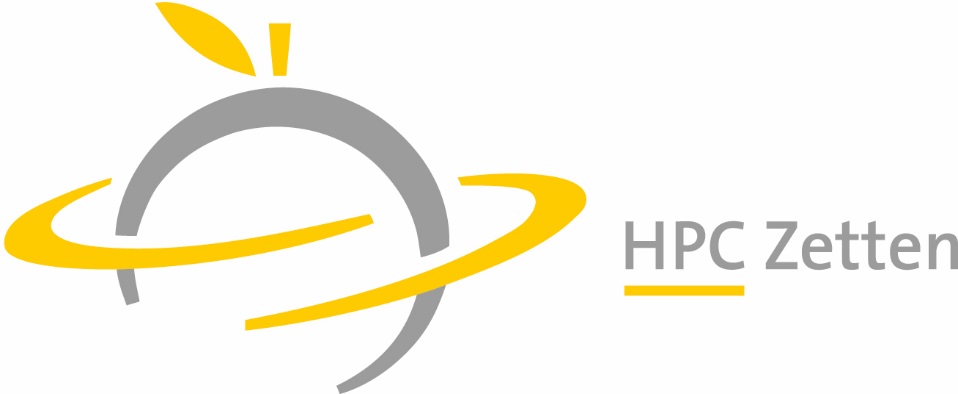 Algemene informatie over onze schoolVia Scholen op de Kaart (klik hier) krijgt u een goed beeld van onze school. Zo vindt u daar informatie over ons onderwijsniveau en de aantallen leerlingen in de afgelopen jaren. U kunt daar ook de resultaten bekijken en zien hoe onze school wordt gewaardeerd. InleidingWij willen dat al onze leerlingen onze school verlaten met een diploma dat past bij zijn of haar mogelijkheden. Sommige leerlingen hebben hier ondersteuning bij nodig. Of een leerling ondersteuning nodig heeft en hoe dat eruit gaat zien, is afhankelijk van zijn of haar onderwijs- en ondersteuningsbehoeften. Om dit helder te krijgen, gaat de school in ieder geval in gesprek met ouders en de leerling. De ondersteuning kan licht of kortdurend zijn, maar ook intensief en langdurend. De school zet daarvoor budget en deskundigen in. Soms is het ook nodig om deskundigen van buiten de school in te zetten, bijvoorbeeld van jeugdzorg en/of jeugdgezondheidszorg. In dit SOP beschrijven wij welke ondersteuningsmogelijkheden onze school heeft. 1.1 - Grenzen aan ondersteuningIn de praktijk kan het voorkomen dat het niet mogelijk blijkt om de ondersteuning te bieden zoals in dit document is beschreven. Dit kan het geval zijn wanneer:het aantal leerlingen met een specifieke ondersteuningsvraag (te) groot is de combinatie van ondersteuningsvragen binnen een klas (te) complex is. We zoeken dan samen met ouders en de leerling naar andere mogelijkheden. Ook kan het zijn dat de problemen die een leerling ervaart niet school- gerelateerd zijn. In dat geval adviseren we ouders, vaak in overleg met deskundigen van buiten de school, over mogelijkheden voor begeleiding of onderzoek buiten het onderwijs. Wanneer wij inschatten niet tegemoet te kunnen komen aan de onderwijs- en ondersteuningsbehoeften van de leerling, dan informeren wij bij collega-scholen. Wanneer dit overleg niet leidt tot plaatsing op een andere school, gaat de school in overleg met het Samenwerkingsverband. De school waar de leerling is aangemeld behoudt de zorgplicht.Ondersteuning op onze school2.1 – Visie op ondersteuningUitgangspunt is dat het HPC een zorgende school, maar geen zorgschool wil zijn. Daarbinnen is het beleid erop gericht om passend onderwijs zoveel mogelijk binnen de reguliere lessen te laten plaatsvinden, waarbij de docent eigenaar blijft. Daarom moeten inspanningen en ondersteuning vanuit de tweede lijn op de docent gericht zijn, zijn professionaliteit en handelingsbekwaamheid staan hierbij voorop en vragen om een voortdurende aandacht ! Vanuit de tweede lijn kan er middels : advisering, training en coaching ondersteuning geboden worden. De inzetbare middelen hierbij zijn : observatie, video-interactiebegeleiding/beeldcoaching, intervisie, het geven van voorlichting en cursussen, o.a. via onze HPC-academie.Op onze school werken we met basisondersteuning en extra ondersteuning. Hieronder beschrijven we het verschil tussen beide ondersteuningsvormen. 2.2 - BasisondersteuningOnder basisondersteuning verstaan we de ondersteuning die geboden wordt door alle scholen binnen het Samenwerkingsverband V(S)O 25.06. We hebben de volgende dingen met elkaar afgesproken: 2.3 - Extra ondersteuningExtra ondersteuning op school zetten we alleen in als het nodig is, dus als de ondersteuningsbehoeften van de leerling zichtbaar zijn op school. Dit is voor iedere leerling maatwerk. Vaak is extra ondersteuning een intensivering van de ondersteuning die wij in de basisondersteuning kunnen bieden (structureler, frequenter en/of langduriger). Extra ondersteuning wordt ingezet in overleg met de leerling, ouders en mogelijk deskundigen van buiten de school. Als een leerling extra ondersteuning krijgt, worden de afspraken hierover vastgelegd in een Ontwikkelingsperspectiefplan (OPP). Wij hebben een aanbod voor leerlingen met de volgende onderwijs- en ondersteuningsbehoeften: 2.4 - Specifiek aanbod binnen onze schoolondersteuningsvragen zoveel mogelijk te clusteren binnen onze school, zodat we onze leerlingen zo optimaal mogelijk kunnen ondersteunen.Binnen onze school kennen we het volgende specifieke aanbod:Ondersteuningsstructuur van onze school3.1 – Schematische weergave van onze ondersteuningsstructuurOnderstaand schema laat zien hoe de communicatielijnen lopen en wie waarvoor verantwoordelijk is binnen onze school. Zorgstructuur van het Hendrik Pierson College :                                        Ouders                        Leerling                    Counselor                                                                                                              Vertrouwenspersoon                                                                               Mentor 								       Zorgcoördinator ZorgcoördinatorKernteam; afdelingsleider, teamcoördinator,mentoren/docenten                                                                   Zorg- Team :ZorgcoördinatorVertrouwenspersonen/counselorZorgondersteunersOrthopedagoog                                                                                 Zorg Advies Team :ZorgcoördinatorOrthopedagoogJeugdartsLeerplichtambtenaarMaatschappelijk werk3.2 - Ondersteuning van docentenOp deze wijze ondersteunen wij onze docenten bij het lesgeven aan leerlingen die ondersteuning nodig hebben: Maandelijks inloopspreekuur bij het zorgteam, overigens is het zorgteam per mail 24 uur per dag bereikbaarMogelijkheden voor video-interactieLesobservaties, o.a. door de orthopedagoogGerichte workshops tijdens de studie/werk-middagen van onze HPC-academieOndersteuning bij taal- en rekenlessenOndersteuning bij afname van toetsen, vooral gericht op gediagnosticeerde leerlingen3.3 - DeskundigenOnze school heeft voor de ondersteuning van leerlingen – uiteraard afhankelijk van zijn of haar onderwijs- en ondersteuningsbehoeften – onderstaande deskundigen beschikbaar.Inzet van deze deskundigen loopt via : de zorgcoördinator en of zorgteamBIJLAGE : 1Betekenis afkortingen en begrippen/letterwoorden :Beeld-coaching/ video-interventie : van een les worden, op verzoek van een collega/mentor, beeldopnames gemaakt, aan de hand van de beelden wordt een collega, leerling of een klas gecoacht. De coaches zijn eigen collega's die hiervoor een opleiding hebben gevolgd. Rond deze actie is bescherming van de privacy van de betrokkenen een groot aandachtspunt !ICE- test, met behulp van deze test kunnen we met name voor rekenen en taal bepalen of een leerling op het juiste niveau zit. De uitslagen geven extra informatie bij leerling-besprekingen en rapportenvergaderingen en ondersteunen bijvoorbeeld de op- en afstroommogelijkheden.Inwijs, naam van bureau dat huiswerkondersteuning verzorgt.Kernpartners zoals : de schoolarts, gemeenteconsulenten, leerplichtambtenaar e.d. nemen deel aan de ZAT ( Zorg Advies Team) vergaderingen en hebben een meedenkende, adviserende rol.Kurzweil : dyslexiesoftware. Met behulp van dit programma kunnen toetsen hardop worden voorgelezen. Ter info, tijdens de afgelopen toets-se (schollexamen)week, moesten 62 toetsen worden ingelezen.LOB  staat voor : loopbaanoriëntatie en –begeleiding. Deze begeleiding is van groot belang rond vakkenpakket-profiel- en sectorkeuze. Met als eindpunt de uitstroom naar het vervolgonderwijs.Lwoo : leerweg ondersteunend onderwijs. Het gaat hierbij om gelden die bijvoorbeeld op grond van leerachterstanden aangevraagd kunnen worden. Het samenwerkingsverband (SWV) faciliteert hierin en accordeert de aanvragen.NIO : Nederlandse Intelligentietest voor Onderwijsniveau, wordt vooral ingezet bij twijfel over het instroomniveau van nieuwe eersteklassers.OPP : ontwikkel perspectief plan, dit plan beschrijft de speciale, extra behoeften van de zorgleerling rond onderwijs en begeleiding. SOVA-training, sociale vaardigheidstrainingSWV/V(S)O : samenwerkingsverband voortgezet-speciaal-onderwijs, code 25.06, faciliteert reguliere scholen ( zie o.a. lwoo-gelden) en denkt mee om passend onderwijs vorm te geven samen met de regio-scholen, waaronder het HPC, rond Arnhem. ZAT : Zorg Advies Team, onder leiding van de zorgcoördinator, omvat de samenwerking met de kernpartners.BIJLAGE : 2Naam leerling                                                             okt 2016                           Voorzieningen: Verlengde tijd of verkort proefwerk bij ……. Schrijven in werkboeken bij ……. Schrijven op toetsbladen bij ……. Voorkant blauwe kaart                 Naam leerling     okt 2016 Achterkant blauwe kaart Dyslexiepas/groene kaart naam leerling                                         okt 2016                           Voorzieningen: Verlengde tijd of verkort proefwerk bij ………. Schrijven in werkboeken bij …….. Schrijven op toetsbladen bij …….. Voorgelezen toetsen voor ……. Mondelinge toetsen indien mogelijk voor ……. Voorkant dyslexiepas                Dyslexiepas naam leerling     okt 2016 Achterkant dyslexiepas Naam school / vestigingHendrik Pierson CollegeDirecteurDhr. G. BeekhuizenContactpersoon ondersteuningMw. Y. Casteleijn-Walraven Website samenwerkingsverbandwww.swv2506.nl De school heeft zicht op de leerontwikkeling van alle leerlingen en werkt opbrengstgericht.Het HPC probeert haar eigen slogan “Onderwijs dat je pákt !” op meerdere manieren gestalte te geven.  Zo kiezen sinds enkele jaren alle binnenkomende leerlingen een profiel dat het beste aansluit bij hun wensen. De profielen zijn : sport, kunst en cultuur en breed. Alle profielen worden binnen alle niveaus aangeboden. Voor de vmbo-afdeling hebben we nog de afdeling technologie-breed en binnen het vwo kennen we een plus-variant met de vakken Latijn en Grieks. Op deze manier krijgen onze leerlingen de kans om hun specifieke talenten te ontplooien, waardoor de motivatie wordt versterkt en de leeropbrengst gunstig wordt beïnvloed. Daarnaast is er middels leerlingenbesprekingen en rapportvergaderingen structureel aandacht voor de resultaten en worden uitval-signalen vroegtijdig opgemerkt. Bovendien hebben de al eerder genoemde zorgondersteuners hierin een actieve rol, zij wonen met ingang van dit cursusjaar bij alle afdelingen genoemde vergaderingen bij en spelen relevante gegevens door aan het zorgteam. Met behulp van ICE testen/verifiëren we of leerlingen voor rekenen en taal met hiaten te kampen hebben en eventueel ondersteuning behoeven. Deze testen worden in leerjaar 1, 2 en 3 afgenomen. Zij geven mentoren/docentenmeer inzicht in de (on)mogelijkheden van onze leerlingenOok kunnen ouders via Magister dagelijks meekijken naar cijfers ,huiswerk en minder positieve acties (zoals te laat komen) van hun kind. Algemene ondersteuning met betrekking tot studievaardigheden komt aan bod in de vast ingeroosterde mentorlessen. Extra ondersteuning rond huiswerk is mogelijk via ‘Inwijs’ een extern bureau) , medewerkers van Inwijs zijn twee  middagen per week in de school. Verwijzing naar hen vindt plaats via mentoren, de afdelingsleiders of het zorgteam. Een andere vorm van extra, persoonlijke ondersteuning is de toewijzing van een tutor, dit is een bovenbouwleerling die tegen een kleine vergoeding individuele ondersteuning biedt.In de bovenbouw speelt het LOB-gebeuren, aangestuurd door onze twee decanen een grote rol.  Naast de uitvoerige informatie-voorziening, de ‘geoormerkte’ ouderavonden en oudergesprekken, worden leerlingen gestimuleerd om in te schrijven voor oriëntatiedagen en om scholingsmarkten en open dagen te bezoeken.Bovendien worden invulling en uitwerking van sector- en profielwerkstukken steeds meer geïntegreerd in het LOB-proces.Om het democratisch gehalte van onze organisatie nog wat meer gestalte te geven krijgt elke afdeling input vanuit een ouder- en leerlingenkring. Deze kringen komen zo'n vier keer per jaar bij elkaar. Zij krijgen hun input voor aandachtspunten vanuit ouders en leerlingen.In de dagelijkse lespraktijk blijft de HPC-les (op basis van het direct instructiemodel) aangevuld met de ‘vijf docentrollen’ en het thema ‘omgaan met verschillen’ het structurele uitgangspunt. De school werkt handelingsgericht en versterkt de handelingsbekwaamheid en competenties van haar personeel. Het HPC heeft haar eigen HPC-academie, dit betekent dat collega’s op diverse onderdelen worden ondersteund middels  terugkerende interne studiemiddagen waarin de HPC-academie een grote rol speelt. Binnen deze ‘academie’ ondersteunen eigen collega’s vanuit hun specifieke professie en of interesse andere collega’s bij genoemde onderdelen als ‘omgaan met verschillen’, de 5 docentrollen, of andere voorkomende wensen/vragen. Inmiddels zijn er ook collega’s die in staat zijn om op een effectieve manier video-interventie c.q. beeld-coaching toe te passen. Daarnaast is er uiteraard altijd ruimte voor professionalisering via externen.De school heeft een goed pedagogisch klimaat en is fysiek en sociaal veilig voor leerlingen en medewerkers.Zoals in alle scholen wil ook het HPC élke leerling en medewerker een veilige leer- en werkplek bieden.Concreet betekent dit :het HPC is op weg naar een rook- en alcoholvrije schoolhet pestprotocol wordt effectief ingezetdat we voor de onderbouw een aparte buitenruimte hebbenelke afdeling haar eigen opvang-studieruimte heeft, waar altijd een onderwijsassistent aanwezig is.dat er met name voor de BBL-KBL-afdeling compartimentering heeft plaatsgevonden.het gebouw is rolstoeltoegankelijk en beschikt over een liftlokalen en andere ruimtes hebben veel ramen en doorkijkmogelijkhedende verkeerssituatie rond school is duidelijk c.q. overzichtelijkvia leerling- en ouderkringen krijgen we (regelmatig) input en houden we elkaar scherpdat leerlingen zelf medeverantwoordelijk zijn : voor orde, netheid en sfeer, zo hanteren we bijvoorbeeld een corveeschema.er zijn gecontroleerde schoolfeesten, meestal intern, maar soms ook externDe school neemt leerlingen zorgvuldig aan en draagt leerlingen zorgvuldig over.Aan alle benoemde aandachtspunten en eisen zoals benoemd in het SWV- besluit voldoet het HPC. Waarbij de onderdelen : ‘warme overdracht en ‘ouderbetrokkenheid’  op het HPC vanzelfsprekend accenten hebben.Daarnaast zijn we erg verguld met de contacten van de aanleverende basisscholen. Het gegeven dat ze allemaal rond de tijd van de aanmelding worden bezocht door onze plaatsingscommissie levert ons vooraf een schat aan informatie op en dat biedt mogelijkheden om vroegtijdig te anticiperen op zorgvragen. Bij twijfel en/of zorgvragen over de juiste plaatsing en aanverwante zaken maken we gebruik van het drempelonderzoek, eventueel later nog aangevuld met de NIO.Daarnaast is er voor de Kerst altijd een terugkom- c.q. evaluatiemoment met de toenmalige groep 8-collega’s.Bij de start van het traject ( al vanaf november) nemen we veelvuldig deel aan de informatieavonden op betreffende basisscholen, met als afronding de eigen open dag.Deze informatie krijgt een praktisch vervolg in de organisatie van mini-lessen en na inschrijving een kennismakingsmiddag met de aankomende klas en mentor.Voor het vervoer zetten we dan, indien nodig, een busdienst in.Wat betreft de aangepaste advisering kunnen we melden dat in totaal 33 leerlingen een plaatsing in een hoger niveau hebben gekregen. Het zal duidelijk zijn dat met dit aantal niet blij zijn en dat één van de bespreekpunten zal zijn tijdens ons overleg.Een mooie ontwikkeling binnen dit geheel is het feit dat het HPC met ingang van dit cursusjaar is gefuseerd met de Dr. Lammerts van Burenschool, één van de basisscholen in het dorp Zetten.Dit biedt kansen om het ‘tienercollege’ in de vorm van 10-14 onderwijs op de Zettense maat gestalte te geven. Vanaf dit jaar vindt er dan ook een collegiale uitwisseling plaats en wordt er onderwijskundig gezocht naar de mogelijkheden om vanaf groep 7 de voorbereiding voor de overstap naar het voortgezet onderwijs te vergemakkelijken. Het project staat nog in de kinderschoenen, maar de verwachtingen zijn hoog gespannen en het enthousiasme van beide kanten is groot.De school werkt samen met kernpartners aan een effectieve ondersteuningsstructuur. 5.1 Om effectiviteit en structuur te waarborgen is er uiteraard samenwerking met de kernpartners. De regelmatig geplande ZAT-bijeenkomsten spelen hierin een grote rol.Intern leggen we de basis tijdens het hierboven beschreven aanmeldingstraject met als vervolg een stevig mentoraat, vaak in duo-vorm.Deze mentoren dichten we een cruciale rol toe in begeleiding en signalering. Het zijn ook de mentoren die naar ouders toe het aanspreekpunt zijn ! In ’t geheel worden ze  hierin ondersteund door het Zorgteam en andere functionarissen.5.2 Functionaris(sen) die betrokken zijn bij zorg en begeleiding :mentorendecaan                                                                                                                                                          faalangstreductietrainer sociale vaardigheidstrainervertrouwenspersoon persoonlijke begeleidersremedial teacher verzuimcoördinatorzorgcoördinatorcounselorambulant begeleiderorthopedagoogschoolarts/ schoolverpleegkundigeleerplichtambtenaar specialist voor leerlingen binnen het autistisch spectrumhoofd-zorg ( verantwoording naar directie) 5.3 Zorgteam Een groot deel van genoemde functionarissen, inclusief de ons toegewezen orthopedagoog, ontmoet elkaar elke week op een vast ingeroosterd moment. Met elkaar vormen we het zorgteam. Doordat er wekelijks verschillende functionarissen met elkaar om tafel zitten, kan er snel en effectief  op nieuwe zorg- vragen gereageerd worden. Daarnaast biedt het de mogelijkheid bestaande situaties te monitoren en te evalueren inclusief eventuele doorverwijzingen naar schoolarts en/of het ZAT.Binnen de school vormen we als team zo een herkenbaar en makkelijk in te schakelen instrument, .met als speerpunt : preventief handelen !Het beleid van de school is er echter op gericht om docenten blijvend verantwoordelijk te laten zijn voor de leerlingen.De docent is eigenaar en benut de expertise van de zorgfunctionaris in het kader van handelingsgericht werken met de (zorg)leerling.Met ingang van deze cursus hebben we elke eerste dinsdag van de maand een inloopspreekuur voor docenten en/of mentoren. We hopen hiermee de eventuele drempel voor collega’s nog wat te verlagen. We hebben inmiddels gemerkt dat deze formule werkt, ook al bleef het aantal aanmeldingen wat achter bij de verwachting. Hopelijk kunnen we voor komend jaar de klandizie wat vergroten. Te meer omdat we wel betrokken zijn geraakt bij zorgvragen die we liever in een vroeger stadium te horen hadden gekregen en daarvoor 'biedt het inloopspreekuur een goede mogelijkheid.Voor de docent is en blijft optimalisering van de zorg in de klas een aandachtspunt. Van hen wordt verwacht dat zij:aansluiten bij de mogelijkheden van de leerling en zich richten op zijn ontwikkelingsmogelijkheden (wat kan hij wel, wat niet);verschillende leerstrategieën hanteren;handelingsgericht denken en werken;leerlinggericht lesgeven in plaats van gestuurd door de methode;reflecteren op eigen gedrag en dit bijstellen;samenwerken met ouders en collega’s in het team en de zorg;kennis up to date houden en dit toepassen in voorkomende, relevante situaties.Het HPC verwacht dat het samenwerkingsverband in deze faciliteert en er ook in de toekomst voor zorgt dat de middelen en expertise maximaal in de school terechtkomen. Nieuwe overhead moet voorkomen worden.De school stelt jaarlijks de effectiviteit van de ondersteuning en begeleiding van leerlingen vast.Het HPC voldoet aan de gestelde opdracht, zoals verwoord in de notitie. Daarnaast worden mentoren, docenten en interne specialisten regelmatig geschoold via de al eerder genoemde HPC-academie, maar ook extern. Ditzelfde geldt ook voor de leden van het zorgteam. Bovendien is het een item dat tijdens functioneringsgesprekken aan bod komt.Natuurlijk worden, om bij de tijd te blijven en mee te denken, bijeenkomsten van het SWV, de gemeente e.d. trouw bezocht.Daarnaast worden opgestelde OPP’s , handelingsplannen e.d. , samen met leerling en ouders (tussentijds) geëvalueerd.De school heeft kortdurende ondersteuning op het gebied van leren en/of gedrag beschikbaar voor alle leerlingen van de school, indien zij daar behoefte aan hebben. Voor alle leerlingen zijn er mogelijkheden om deel te nemen aan ondersteuningsuren, RT-lessen ( zowel individueel als groepsgewijs) Onze RT-ers beschikken over een eigen werkruimte waar ook leerlingen aan het werk gezet kunnen worden. Het komt ook voor dat onze RT-ers als directe ondersteuners van de docenten optreden en als een onderwijsassistent in de les participeren. Met betrekking tot het huiswerk hebben leerlingen in voorkomende gevallen toegang tot het al genoemde 'Inwijs', of de inzet van een tutor. De afdelingsgerichte studieruimtes bieden de mogelijkheid voor het gebruik en lenen van boeken, bovendien zijn er ruim voldoende computerfaciliteiten aanwezig. Via een combinatie van in-extern bieden we faalangstreductie, SOVA e.d. aan. Het contact met schoolarts, jeugdverpleegkundige is structureel geregeld. Zo nemen we elk jaar de zogenaamde gezondheidscheck af.De leerplichtambtenaar komt op vastgestelde tijden en heeft binnen de school haar eigen (inloop)spreekuur.Overigens hebben ouders via Magister actuele inzage in de aan- afwezigheidsfrequentie van dochter of zoon.Samenvattend kunnen we stellen dat leerlingen op hierboven genoemde functionarissen en kernpartners kunnen/mogen rekenen.LERENLERENLERENLERENVoor leerlingen die ondersteuning nodig hebben bij het tot leren komen en blijven. Het gaat hierbij om het aanleren van algemene studievaardigheden en/of begeleiding bij specifieke vakken. Ook betreft het leerlingen die extra uitdaging in het onderwijsprogramma kunnen gebruiken. Voor leerlingen die ondersteuning nodig hebben bij het tot leren komen en blijven. Het gaat hierbij om het aanleren van algemene studievaardigheden en/of begeleiding bij specifieke vakken. Ook betreft het leerlingen die extra uitdaging in het onderwijsprogramma kunnen gebruiken. Voor leerlingen die ondersteuning nodig hebben bij het tot leren komen en blijven. Het gaat hierbij om het aanleren van algemene studievaardigheden en/of begeleiding bij specifieke vakken. Ook betreft het leerlingen die extra uitdaging in het onderwijsprogramma kunnen gebruiken. Voor leerlingen die ondersteuning nodig hebben bij het tot leren komen en blijven. Het gaat hierbij om het aanleren van algemene studievaardigheden en/of begeleiding bij specifieke vakken. Ook betreft het leerlingen die extra uitdaging in het onderwijsprogramma kunnen gebruiken. AanbodBasisExtraToelichtingInzet RT'ers, zowel voor de individuele leerling als klassikaal.Inzet LWOO ( leerwegondersteunings)-gelden die worden verstrekt door het SWV ( het samenwerkingsverband) blauwe kaart : zie bijlage 2xxBasis :De remedial- teachers  participeren binnen  de extra reken- en taallessen, of begeleiden leerlingen in voorkomende gevallen in een rustige omgeving. Zij beschikken over eigen werkruimtes, waar individuele leerlingen begeleid kunnen worden. Ze verzorgen de LWOO-aanvragen. Extra : Zij zijn ook verantwoordelijk voor de uitgifte van zogenaamde blauwe kaarten. Hierbij gaat het om leerlingen die niet officieel zijn gediagnosticeerd , maar die op grond van andere belemmeringen recht hebben op bepaalde faciliteiten. Bijvoorbeeld het mogen schrijven in werkboeken.Daarnaast zijn ze belast met testafnames, zoals ICE, om tussentijds te evalueren of leerlingen op het juiste niveau zitten en te bepalen waar extra ondersteuning nodig is. Bovendien zijn zij direct betrokken bij de instroom van nieuwe brugklasleerlingen.DyslexiebegeleidingGroene kaartdyslexiepas : zie bijlage 2xxBasis :Dyslectische leerlingen ( met een officiële verklaring) krijgen een zogenaamde groene kaart waarop is aangegeven want  hun(extra) rechten zijn. De leerling zet deze rechten na overleg met mentor, ouders en remedial -teacher naar behoeven in. Uiteraard hebben zij recht op verlenging van tijd.Extra : Alle betrokken leerlingen kunnen via een eigen account gebruik maken van Kurzweil ( voorgelezen toetsen) Daarnaast bieden we hen mogelijkheden om toetsen, al of niet met behulp van een laptop, in een rustige omgeving te maken en een rustige omgeving.Een andere vaste afspraak is dat er bij toetsen altijd gewerkt wordt met Arial 12.DyscalculiebegeleidingxIn voorkomende gevallen krijgen leerlingen in klas 1 en 2 rekenondersteuning. Wettelijk zijn er geen faciliteiten bepaald. Wij bieden bij eken-gerelateerde vakken wel tijdverlengingsmogelijkheden.Hulp bij plannen en organiserenxxBasis :Alle klassen hebben een ingeroosterd mentoruur, waar structureel aandacht is voor planning en organisatie. Dit gebeurt o.a. aan de hand van de studiewijzersBinnen deze lessen is er ook aandacht voor  Magister, omdat al het huiswerk hierin is opgenomen.Extra :Elke afdeling heeft een eigen studiecentrum waar een onderwijsassistent continu toezicht houdt. Hier worden leerlingen opgevangen en/of gaan er uit eigen beweging naar toe. Er is altijd een goede werkplek  en er zijn voldoende faciliteiten. Daarnaast  bieden we via Inwijs { een extern bureau)  de mogelijkheid voor huiswerkbegeleiding en vakondersteuningGEDRAGGEDRAGGEDRAGGEDRAGVoor leerlingen die ondersteuning nodig hebben bij het leren omgaan met zichzelf en anderen en bij het vergroten van de zelfredzaamheid. Bijvoorbeeld bij het opbouwen en onderhouden van relaties met medeleerlingen en docenten, bij het op gepaste wijze opkomen voor jezelf en het kunnen omgaan met druk, stress en angsten.  Voor leerlingen die ondersteuning nodig hebben bij het leren omgaan met zichzelf en anderen en bij het vergroten van de zelfredzaamheid. Bijvoorbeeld bij het opbouwen en onderhouden van relaties met medeleerlingen en docenten, bij het op gepaste wijze opkomen voor jezelf en het kunnen omgaan met druk, stress en angsten.  Voor leerlingen die ondersteuning nodig hebben bij het leren omgaan met zichzelf en anderen en bij het vergroten van de zelfredzaamheid. Bijvoorbeeld bij het opbouwen en onderhouden van relaties met medeleerlingen en docenten, bij het op gepaste wijze opkomen voor jezelf en het kunnen omgaan met druk, stress en angsten.  Voor leerlingen die ondersteuning nodig hebben bij het leren omgaan met zichzelf en anderen en bij het vergroten van de zelfredzaamheid. Bijvoorbeeld bij het opbouwen en onderhouden van relaties met medeleerlingen en docenten, bij het op gepaste wijze opkomen voor jezelf en het kunnen omgaan met druk, stress en angsten.  AanbodBasisExtraToelichtingFaalangstreductietrainingxSociale vaardigheidstrainingxExamenvreestrainingxWeerbaarheidstrainingxIndividuele, oplossings-gerichte gesprekkenxxEen aantal krijgt wekelijks begeleiding, bijv. bij het maken van toetsen of in de vorm van een wekelijks contactmomentVideo-interactiexDeze interventie vraagt veel begeleiding en communicatie, zowel naar leerlingen als oudersGEZONDHEIDGEZONDHEIDVoor leerlingen die behoefte hebben aan ondersteuning omdat zij lichamelijke klachten hebben (motoriek, zicht, gehoor, taal/spraak of een medische aandoening). Te denken valt aan aanpassingen in het schoolgebouw en het inzetten van hulpmiddelen.  Voor leerlingen die behoefte hebben aan ondersteuning omdat zij lichamelijke klachten hebben (motoriek, zicht, gehoor, taal/spraak of een medische aandoening). Te denken valt aan aanpassingen in het schoolgebouw en het inzetten van hulpmiddelen.  AanpassingenToelichtingDe school is rolstoeltoegankelijk en er is een liftAanpassingen van het lesprogrammaIn voorkomende gevallen volgen leerlingen, in overleg met leerplicht, een aangepast rooster om bijvoorbeeld weer structuur op te kunnen bouwenEr is aantal gecertificeerde EHBO’ers Naam van aanbodVoor leerlingen die…..concentratieproblemen en/of recht hebben op tijdsverlenging, deze worden, tijdens toetsen, in een aparte ruimte geplaatst. Daarnaast is onze Kurzweil-licentie zodanig dat leerlingen op elke willekeurige plek kunnen inloggen en kunnen werken met voorgelezen toetsenVoorwaarden:Aandacht en tijd: Individuele gesprekken, ondersteuning op maatRuimtelijke omgeving: Apart lokaalAparte pauzeplekkenExpertise: RT’ers Zorgondersteuners, voor elke afdeling zijn hiervoor twee collega’s gefaciliteerd.Orthopedagoog, 3 dagen per weekAmbulant begeleider, 1 dag per week inzetbaarLeermiddelen / materialen: Klasgenoot in samenwerking met KPNKurzweil, schoolbreed in te loggenRekenkaartenSchrijven in werkboekenGebruik van een eigen laptopSamenwerking met keten/kernpartners: schoolartsschoolverpleegkundige, gezondheidsonderzoekenDeskundigen van schoolZie : pagina 4/  5.2Deskundigen van buiten school, structureel beschikbaarOrthopedagoogLeerplichtambtenaar ( preventief, wekelijks spreekuur)Schoolarts/ schoolverpleegkundigeDeskundigen van buiten school, op afroep beschikbaarMaatschappelijk werkGemeenteGGDLeerplicht op aanvraag